PENGARUH SISTEM INFORMASI MANAJEMEN DAN MOTIVASI KERJA TERHADAP KINERJA PEGAWAI SEKRETARIATDAERAH PADA KANTOR BUPATI DELI SERDANGSKRIPSI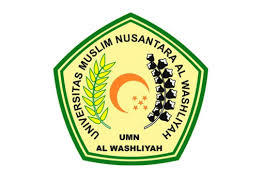 OLEH :ASTUTINPM. 183114153PROGRAM STUDI MANAJEMENFAKULTAS EKONOMIUNIVERSITAS MUSLIM NUSANTARA AL-WASHLIYAHMEDAN2022 PENGARUH SISTEM INFORMASI MANAJEMEN DAN MOTIVASI KERJA TERHADAP KINERJA PEGAWAI SEKRETARIATDAERAH PADA KANTOR BUPATI DELI SERDANGSKRIPSIDiajukan Guna Memenuhi Persyaratan Memperoleh Gelar Sarjana Manajemen (S.M)Program Studi ManajemenOLEH :ASTUTINPM. 183114153PROGRAM STUDI MANAJEMENFAKULTAS EKONOMIUNIVERSITAS MUSLIM NUSANTARA AL-WASHLIYAHMEDAN2022